Звук и буква Ш Задачи: познакомить с буквой Ш.;учить соотносить звук с символом и буквой;формировать навыки слогового анализа, фонематического анализа и синтеза;закреплять знания норм орфографии;развивать фонематический слух, внимание, память;развивать фонематическое восприятие;дикцию, при помощи скороговорки;формировать навыки использования обобщающих понятий “Одежда”;воспитывать умение выслушивать ответы товарища.Оборудование: картинки, зеркала, фасоль, счетные палочки, “Волшебный сундучок”, цветы, бабочки.Ход занятияІ. Подготовительная часть.Ребята, перед вами кроссворд, давайте отгадаем. (Приложение, слайд 1-6)Внимательно посмотрите на картинки и скажите, какое первое слово спрятано, второе….. Молодцы! А теперь посмотрите, кто к нам сегодня в гости прилетел? (Картинка) ШМЕЛИ– Назовите первый звук в слове – шмели?Дети, эти шмели волшебные, сегодня на занятие они будут наблюдать за вами, какие вы умные, как умеете хорошо работать… (на каждом этапе идет напоминание о шмелях).1. Развитие фонематического восприятия и слухового внимания:Послушайте и скажите часто повторяющийся звук:КАМЫШАМ ШУРШАЛА МЫШЬ:ВЕТЕР ВАМ НАРУШИЛ ТИШЬШЕПЧУТ ТИХО КАМЫШИ:ТИХО, МЫШКА, НЕ ШУРШИ!– КАКОЙ ЗВУК МЫ ВЫДЕЛЯЛИ?Вы догадались, какая тема нашего урока? (Слайд 7)ЗВУК [Ш], БУКВА ШАІІ. Сообщение темы занятия.Сегодня на занятии мы будем различать этот звук, слышать и проговаривать в слогах, словах и предложениях.– Что для этого надо сделать? (Внимательно слушать учителя, своих товарищей и не выкрикивать.)2. Артикуляционная гимнастика: ЗЕРКАЛО!Поработаем с язычком и губами.Ш.К.языка. слижем варенье с верхней губы и с нижней.а) Упражнение “Вкусное варенье”ОХ, И ВКУСНОЕ ВАРЕНЬЕ!
ЖАЛЬ, ОСТАЛОСЬ НА ГУБЕ.
ЯЗЫЧОК ПРИПОДНИМУ
И ОСТАТОК ОБЛИЖУ.Прежде чем приступить к следующему упражнению, отгадайте загадку:б) ПОД СОСНОЮ У ДОРОЖКИКТО СТОИТ СРЕДИ ТРАВЫ?
НОЖКА ЕСТЬ, НО НЕТ САПОЖКА,
ШЛЯПКА ЕСТЬ – НЕТ ГОЛОВЫ.Кто же мне скажет, как называется это упражнение? (Грибок.)Щелкните язычком и присосите его к небу, удерживаем на счет 5!в) “Чашечка”ЯЗЫК ШИРОКИЙ ПОЛОЖИ,
ЕГО КРАЯ ПРИПОДНИМИ – 
ПОЛУЧИЛАСЬ ЧАШЕЧКА, ПОЧТИ КРУГЛАЯ ОНА.
В РОТ ЕЕ ТЫ ЗАНЕСИ
И КРАЯ К ЗУБАМ ПРИЖМИ.3. Упражнения на дыхание.А) как правильно дышать? (Вдыхаем через нос, выдыхаем через рот.)– В этом нам поможет бабочка. Возьмите ее. Посадите на желтый цветок набрали воздух и выдохнули (подули). Красный, желтый, зеленый…Б) теперь будем не просто выдыхать, но и проговаривать фразы:(Приложение, слайд 8)Возьмите цветочек, понюхайте и скажите: АХ, КАК ПАХНЕТ (2–3 раза),(Слайд 9)(Выделяем голосом те слова, которые выделены)АХ, КАК ВКУСНО ПАХНЕТ (2–3 раза);(Слайд 10)АХ, КАК ВКУСНО ПАХНЕТ ЦВЕТОК (2–3 раза).– Что мы сейчас делали? (Зарядку для языка, на дыхание.)– Для чего делали? (Правильно выговаривать звук, слова, предложения.)ІІІ. Основная часть.4. Развитие мелкой моторики рук.Не галстук он, не воротник,
А шею обнимать привык.
Но не всегда, а лишь тогда, 
Когда бывают холода. (Шарф.)Игра “Определи место звука”– Возьмите фасоль и отложите столько, сколько звуков в слове шарф.– Какой первый звук вы слышите и произносите?– В какой вагон посадим это слово? (В первый.)Придумайте слово со звуком ш, чтобы мы его посадили в средний вагон (мышка, машина, каша, хорошо, Паша).Придумайте слово со звуком ш, чтобы мы его посадили в последний вагон (камыш, малыш, карандаш).5. Знакомство с артикуляцией звука [ш].Вы все видели птицу гусь? Картинка.Гуси сердитые? Грозно шипят ш-ш-ш-ш-ш-Дайте характеристику звуку [ш].СОГЛАСНЫЙ, ГЛУХОЙ, ТВЕРДЫЙ, ШИПЯЩИЙ.ПРИ ПРОИЗНЕСЕНИИ ЗВУКА Ш – ГУБЫ ОКРУГЛЕНЫ, ЗУБЫ ПОЧТИ СОМКНУТЫ. ЯЗЫК В ФОРМЕ “ЧАШЕЧКИ” ПОДНЯТ К ВЕРХНИМ ЗУБАМ, ВОЗДУХ ВЫДЫХАЕМЫЙ ПРОХОДИТ ПОСЕРЕДИНЕ ЯЗЫКА, ГОЛОСОВЫЕ СВЯЗКИ НЕ ПРИНИМАЮТ УЧАСТИЯ. Воздух теплый.– ПРИЛОЖИТЕ РУКУ К ГОРЛЫШКУ.6. Развитие оптических представлений и кинестетических ощущений.– Выложите из палочек букву ША.– Сколько палочек нам пригодилось? (4.) – Значит это буква состоит из 4-х элементов.– Откройте тетрадку и обведите пальцем букву ША.(В тетрадке приклеена заранее буква ша из бархатной бумаги).Игра “ВОЛШЕБНЫЙ СУНДУЧОК”(В сундучке лежат изученные буквы, дети на ощупь отгадывают)7. Игра “наоборот”С мячом:ША – АШШО – ОШШЫ – ЫШШУ – УШ8. Физкультминутка:К солнышку потянулись,
Лучик взяли,
К сердцу прижали,
Другу отдали
И улыбнулись!9. Чтение слогов: А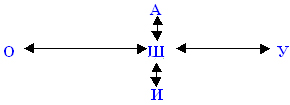 10. Игра “Веселый поезд”Я буду вам показывать картинки, а вы называть и расселять по вагонам, т.е ставить где нужно плюсик.Взаимопроверка! (Приложение, слайд 11)В КАКОМ ВАГОНЕ МЕНЬШЕ СЛОВ? А ДАВАЙТЕ ЕЩЕ ПРИДУМАЕМ 2 СЛОВА – КАРАНДАШ. КАМЫШ.ШЛЯПА. ШАПКА. РУБАШКА – КАК НАЗВАТЬ ОДНИМ СЛОВОМ?11. Скороговорка: (Слайд 12)Работа над скороговоркой!ПА-ША МА-ШЕ ШАП-КОЙ МА-ШЕТ12. ИТОГ занятия:(На парте у каждого ребенка лежит трафарет со шмелем)Раскрашивание шмеля.